EXTENSION BALNEAIRE NGAPALISAISON 2020-214 JOURS / 3 NUITS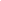 Itinéraire en bref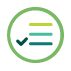 TEMPS FORTSTransports variés  à chaque étape avec des menus de spécialités locales sélectionnés.Programme en immersion culturelle approfondie.Détente et relaxation sur l’une des plus belles plages de BirmanieEaux claires et chaudes bordées de sable blanc entouré de cocotiersSports nautiques tels que la plongée en apnéeExcursions possibles en bateau ou à véloItinéraire détailléJOUR 1 : YANGON / THANDWE – NGAPALI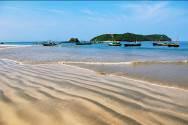 Vous serez transféré à l’aéroport domestique de Yangon pour votre vol à destination de Thandwe.En arrivant à l'aéroport de Thandwe, vous serez accueillis et transférés à la plage de Ngapali, à 20 minutes en voiture.
La plage de Ngapali est un endroit calme de 3 kilomètres de sable blanc bordé de cocotiers. Les eaux claires et chaudes sont parfaites pour les sports nautiques tels que la plongée en apnée et il y a plusieurs petites îles à proximité accessibles par bateau.Nuit à NgapaliDistances et durée :Aéroport de Thandwe – Hôtel (3-10 km) : 5-30 minJOURS 2-3 : NGAPALIProfitez de deux jours complets à loisir à Ngapali. Le petit-déjeuner quotidien est servi et vous aurez un choix d’activité avec en option la plongée, des excursions en bateau ou à vélo.Nuit à NgapaliJOUR 4 : NGAPALI – THANDWE / YANGONAprès le petit-déjeuner, profitez de quelques heures de relaxation avant le départ pour l’aéroport de Thandwe pour votre vol à destination de Yangon.FIN  DE  NOS  SERVICESTarifs et ConditionsHÔTELS SÉLECTIONNÉS OU SIMILAIRESAucune réservation n’a été faite à ce jour donc sujet à disponibilité au moment de la réservationTARIFS en USD par personne en chambre demi double ou twin Tarifs valides du 1er oct. 2019 au 30 avril 2021TARIFS AÉRIENS EN SUPPLÉMENTTERMES ET CONDITIONSTous nos prix sont nets et incluent les taxes gouvernementales et les charges.Cette proposition et ces tarifs sont valables jusqu'à 30 jours à partir de la date à laquelle l'offre a été faite. Après 30 jours les tarifs proposés pourraient être sujets à une révision.Conditions de réservations EXO TRAVEL sur notre site B to B : http://traveltrade.exotravel.com/booking-conditionsLE PRIX COMPREND :L'hébergement pour 3 nuits en chambre ½ double dans la catégorie d’hôtels retenue avec petit-déjeunerLes repas mentionnés au programmeLes transferts terrestres en autocars climatisés avec chauffeur LE PRIX NE COMPREND PAS :Les vols domestiques et internationaux Les options ou suppléments optionnels suggérés dans le programmeLes extras, les boissons, les pourboiresLes frais de visas obligatoires (passeport valide 6 mois après le retour)Les droits d’entrées pour tout autre visite non mentionnée au programmeJOURITINÉRAIREREPASJOUR 1YANGON / THANDWE – NGAPALI-/-/-JOUR 2NGAPALIB/-/-JOUR 3NGAPALIB/-/-JOUR 4NGAPALI – THANDWE / YANGONB/-/-Notes : B = Petit-déjeuner / L = Déjeuner / D = DînerNotes : B = Petit-déjeuner / L = Déjeuner / D = DînerNotes : B = Petit-déjeuner / L = Déjeuner / D = DînerVILLEHÔTELCATÉGORIE D'HÔTELTYPE DE CHAMBRENgapaliThande Beach HotelFirst Class 3*Deluxe Garden View roomNgapaliAmazing Ngapali Superior 4*Deluxe Villa Sea ViewNgapaliSandoway HotelDeluxe 5*Beach Front Cottage ou Sea View VillaNombre de personnesHôtel23-45-67-1011-1415-19Suppl. SGL1 oct. 19 – 30 avril 202*2852852802802752752601 oct. 19 – 30 avril 203*3053002952952922922351 oct. 19 – 30 avril 204*5955955905905855835521 oct. 20 – 30 avril 212*2652652602602602552451 oct. 20 – 30 avril 213*2752752702702652652201 oct. 20 – 30 avril 214*545545535535530530515ROUTECOMPAGNIE AÉRIENNEUSD/personneYangon – ThandweMann Yadanarpon, Golden Airways, Yangon Airways or Asian Wings99Thandwe – YangonMann Yadanarpon, Golden Airways, Yangon Airways or Asian Wings99TOTAL =TOTAL =198 USD/paxNote : Tous les tarifs aériens, taxes et conditions sont sujets à changement sans préavis.Note : Tous les tarifs aériens, taxes et conditions sont sujets à changement sans préavis.Note : Tous les tarifs aériens, taxes et conditions sont sujets à changement sans préavis.